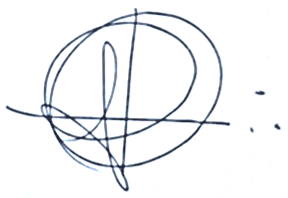 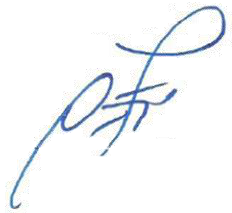 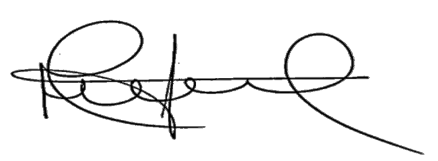 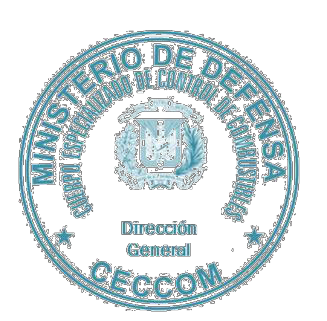 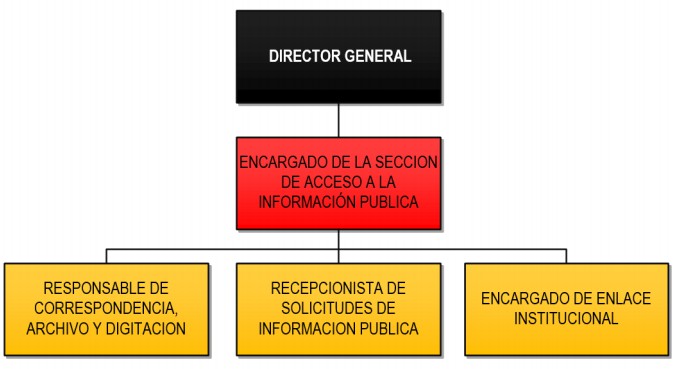 FO10(PO-DPE-003)02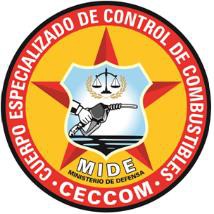 InstituciónCuerpo Especializado de Control de CombustiblesCECCOMCuerpo Especializado de Control de CombustiblesCECCOMDocumento:OrganigramaOrganigramaÁrea o DependenciaOficina de Libre Acceso a la InformaciónOficina de Libre Acceso a la InformaciónCódigo:DO47(PO-DPE-003)DO47(PO-DPE-003)Fecha de Emisión:10 de febrero del 2018Número de Revisión:01Fecha de Última Actualización:10 de febrero del 2018Fecha de Última Actualización:10 de febrero del 2018No. Página de No. Páginas1 de 1Cap. Andrés J. Pérez Sánchez, FARD Encargado del Dpto. de Gestión de la CalidadCor. Rolando Calcagno, ERD (DEM) Director de PersonalCor. Pil. Huascal González P. FARD (DEM) Director GeneralNombre y FirmaElaboróNombre y FirmaRevisóNombre y FirmaAprobó